ПРОЕКТ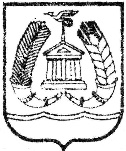 АДМИНИСТРАЦИЯ ГАТЧИНСКОГО МУНИЦИПАЛЬНОГО РАЙОНАЛЕНИНГРАДСКОЙ ОБЛАСТИПОСТАНОВЛЕНИЕОт _____________									№ _______О внесении изменений в постановление администрации Гатчинского муниципального района от 26.10.2020 №3470 «Об утверждении муниципальной программы «Обеспечение комплексной безопасности Гатчинского муниципального района»         В целях обеспечения условий безопасной жизнедеятельности населения и развития территории Гатчинского муниципального района, руководствуясь ст. 179 Бюджетного Кодекса Российской Федерации, Федеральным законом от 06.10.2003 № 131-ФЗ «Об общих принципах организации местного самоуправления в Российской Федерации», постановлением администрации Гатчинского муниципального района от 31.03.2014 № 1184 «Об утверждении порядка разработки, реализации и оценки эффективности муниципальных программ Гатчинского муниципального района», в соответствии с  постановлением администрации Гатчинского муниципального района от 06.10.2020 № 3071 «Об утверждении перечня муниципальных программ, планируемых к реализации на территории Гатчинского муниципального района с 2021 года», решением совета депутатов Гатчинского муниципального района от 22.09.2023 № 322 «О внесении изменений в решение совета депутатов Гатчинского муниципального района от 25.11.2022 № 247 «О бюджете Гатчинского муниципального района на 2023 год и на плановый период 2024 и 2025 годов»», Уставом Гатчинского муниципального района, ПОСТАНОВЛЯЕТ:1. Внести в постановление администрации Гатчинского муниципального района от 26.10.2020 № 3470 «Об утверждении муниципальной программы «Обеспечение комплексной безопасности Гатчинского муниципального района» следующие изменения: - изложить приложение к постановлению в новой редакции в соответствии с приложением к настоящему постановлению.2. Настоящее постановление подлежит официальному опубликованию в газете «Гатчинская правда» и размещению на официальном сайте Гатчинского муниципального района в информационно - телекоммуникационной сети Интернет.3. Контроль исполнения настоящего постановления возложить на заместителей главы администрации Гатчинского муниципального района по курируемым направлениям.Глава администрации Гатчинского муниципального района                                              Л.Н. НещадимПриложениек постановлению администрацииГатчинского муниципального районаот 26.10.2020 №3470   (в редакции постановления от _________ № _____)Муниципальная программа«Обеспечение комплексной безопасности Гатчинского муниципального района».ПАСПОРТ МУНИЦИПАЛЬНОЙ ПРОГРАММЫ«ОБЕСПЕЧЕНИЕ КОМПЛЕКСНОЙ БЕЗОПАСНОСТИ ГАТЧИНСКОГО МУНИЦИПАЛЬНОГО РАЙОНА»1.  Характеристика текущего состояния в сфере реализации муниципальной программы. Одним из важных направлений в составе вопросов местного значения муниципального района является обеспечение условий безопасной жизнедеятельности населения и развития территории муниципального района. Реализация планов по развитию муниципального района во многом зависит от ритмичной и безаварийной работы объектов экономики, безопасности жизнедеятельности населения на территории. Для противодействия угрозам безопасности, требуется совершенствование защиты населения и территории района от возможных от возможных чрезвычайных ситуаций природного и техногенного характера.Гатчинский муниципальный район является одним из муниципальных образований
Ленинградской области, на территории которого находится наибольшее количество населенных пунктов, расположенных вне зоны нормативного времени прибытия первых подразделений пожарной охраны, 57 населенных пунктов Гатчинского муниципального района находятся в зоне высокой пожарной опасности в летний период. Совершенствование добровольной пожарной охраны, организация эффективной профилактики борьбы с пожарами в период с 2013 года по 2018 год, позволили уменьшить перечень населенных пунктов Ленинградской области, подверженных угрозе лесных пожаров, с 54 до 11 населенных пунктов. На территории Гатчинского района находится комплекс гидротехнических сооружений Оредежского каскада, состоящий из пяти бывших малых ГЭС (Чикинской, Рождественской, Сиверской, Белогорской и Вырицкой), при аварии на которых, может произойти затопление (подтопление) части территории района, объектов обслуживания, транспортной и инженерной инфраструктуры, производственных территорий. В настоящее время ГТС передан на баланс Ленинградской области.В ходе реализации данной программы возможно обеспечение условий безопасной жизнедеятельности населения и развития территории муниципального района путем предупреждения негативных последствий возможных аварий и стихийных гидрометеорологических явлений и процессов, развития эффективной системы быстрого реагирования на возникающие угрозы.Методами по увеличению антитеррористической защищенности на объектах с массовым пребыванием людей на территории Гатчинского муниципального района являются: -совершенствование деятельности органов местного самоуправления, направленной на своевременное выявление и устранение причин и условий, способствующих проявлениям терроризма;              -практическая реализация мер по укреплению антитеррористической защищенности потенциальных объектов террористических посягательств;              -повышение качества информационного сопровождения проводимых антитеррористических мероприятий на территориях с массовым пребыванием граждан;             -организация работы с населением по вопросам повышения бдительности в условиях повседневной жизнедеятельности;              -повышение уровня профессиональной подготовки должностных лиц ответственных за антитеррористическую деятельность.            В рамках аппаратно-программного комплекса «Безопасный город» повысить общий уровень общественной безопасности, правопорядка, безопасности среды обитания, участвовать  в профилактике терроризма и экстремизма, а также в минимизации и (или) ликвидации последствий проявлений терроризма и экстремизма на территории муниципального района за счет существенного улучшения координации  деятельности сил и служб: ЕДДС муниципального района, территориальных органов МЧС России, Росгвардии, прокуратуры и органов исполнительной власти в полномочия которых входит использование видеонаблюдения.Совместная целенаправленная деятельность администрации Гатчинского муниципального района, органов местного самоуправления муниципальных образований Гатчинского района, УМВД России по Гатчинскому району, других правоохранительных органов, в сфере профилактики правонарушений оказывает положительное влияние на укрепление правопорядка и безопасности в Гатчинском муниципальном районе.Особого внимания требуют мероприятия по предупреждению и ликвидации чрезвычайных ситуаций природного характера, в том числе лесных пожаров, а также мероприятия по гражданской обороне, осуществляемые в целях решения задачи, связанной с предоставлением населению укрытий в защитных сооружениях и средств индивидуальной защиты. Анализ мер по защите населения и территории от чрезвычайных ситуаций, осуществляемых администрацией Гатчинского муниципального района в рамках своих полномочий, в целом свидетельствует о готовности сил и средств для предупреждения и ликвидации последствий чрезвычайных ситуаций. Однако необходимо более современное техническое обеспечение служб экстренного реагирования чтобы обеспечить устойчивое снижение показателей риска чрезвычайных ситуаций для населения, территории и конкретных объектов.             Необходимо признать целесообразным увеличение объемов финансирования на повышение готовности работников администрации Гатчинского муниципального района, сил и средств аварийно-спасательных служб ГО района и нештатных аварийно-спасательных формирований. Их оснащенность специальной техникой, оборудованием, снаряжением, инструментами и материалами пока остается на низком уровне. Также обучение личного состава формирований и подготовка работающего населения организовано на предприятиях, в организациях и учреждениях работниками и специалистами ГО ЧС, прошедшие обучение в УМЦ по ГО и ЧС Ленинградской области.        Экологическая обстановка в Гатчинском муниципальном районе, в течение последних нескольких лет остается на уровне умеренно напряженной.Экологическое состояние Гатчинского муниципального района в целом благоприятное с небольшими проблемными вопросами.Основной экологической проблемой является увеличение уровня техногенного загрязнения, связанного с использованием устаревшего оборудования и технологий отдельными предприятиями.Стратегическая цель – сохранение, защита и улучшение условий окружающей среды для обеспечения здоровья и благоприятных условий жизнедеятельности населения, обеспечение рационального использования природных ресурсов.Экология и окружающая среда - одна из наиболее острых социально-экономических проблем, прямо или косвенно затрагивающих интересы каждого человека.Помимо собственных достаточно мощных источников влияния на окружающую среду, Гатчинский муниципальный район постоянно испытывает большое негативное воздействие от непосредственной близости г. Санкт-Петербурга. Именно здесь оседает большая часть выбросов в атмосферу от столичных предприятий, размещается полигон по утилизации твёрдых коммунальных отходов.Основными проблемами обращения с отходами производства и потребления на
территории района являются:- несанкционированные свалки, возникающие в основном в летний сезон вокруг
садоводческих, огороднических и дачных хозяйств, а также вдоль автомобильных и железных дорог;- отсутствие раздельного сбора отходов потребления и производства на местах их
первоначального образования.Выполнение мероприятий программы  будет способствовать повышению эффективности системы управления отходами, в том числе твердыми коммунальными отходами, обеспечивающей минимизацию накопленного экологического ущерба, предотвращение вредного воздействия отходов производства и потребления на здоровье жителей и окружающую среду, вовлечение таких отходов в хозяйственный оборот в качестве дополнительных источников сырья, ликвидацию накопленного вреда окружающей среде вследствие хозяйственной и иной деятельности, а также повышению экологической культуры населения. Одновременно следует отметить факт, о котором неоднократно говорили, что территория Гатчинского района отличается высокой степенью урбанизации. При этом следует учитывать, что в летний период времени численность населения возрастает в разы, соответственно в разы вырастает количество выбрасываемого мусора. Кроме того, прослеживается устойчивая тенденция к ежегодному увеличению объемов образования твердых коммунальных отходов.В рамках программы будут решаться задачи по ликвидации источников возможного загрязнения территории муниципального района нефтепродуктами. Негативное воздействие разливов нефти на окружающую среду становится все более существенным. Экологические последствия при этом носят трудно учитываемый характер, поскольку нефтяное загрязнение нарушает многие естественные циклы и взаимосвязи, существенно изменяет условия обитания всех видов живых организмов и накапливается в биомассе. Несмотря на проводимую, в последнее время, государством политику в области предупреждения и ликвидации последствий аварийных разливов нефти и нефтепродуктов, данная проблема остается актуальной и в целях снижения возможных негативных последствий требует особого внимания к изучению способов локализации, ликвидации и к разработке комплекса необходимых мероприятий. Локализация и ликвидация аварийных разливов нефти и нефтепродуктов предусматривает выполнение многофункционального комплекса задач, реализацию различных методов и использование технических средств. Своевременное решение экологических задач позволит сохранить благоприятную среду для будущих поколений.2. Цели и задачи муниципальной программы.Целью муниципальной программы является обеспечение условий безопасной жизнедеятельности населения и развития территории Гатчинского муниципального района путем предупреждения негативных последствий возможных природных и техногенных аварий и катастроф, развития эффективной системы быстрого реагирования на возникающие угрозы.Для реализации цели необходимо решение следующих задач: 1.Укрепление законности и правопорядка, повышение уровня безопасности граждан на территории Гатчинского муниципального района.2.Комплексное обеспечение безопасности населения и территории Гатчинского муниципального района от угроз природного и техногенного характера и от опасностей, возникающих при военных конфликтах или вследствие этих конфликтов.3.Соблюдение прав человека на благоприятную окружающую среду за счет улучшения экологической обстановки в Гатчинском муниципальном районе.3. Информация о комплексах процессных мероприятий.В рамках муниципальной программы реализуются четыре комплекса процессных мероприятий:1. В рамках I комплекса процессных мероприятий «Обеспечение безопасности и антитеррористической защищенности объектов образования Гатчинского муниципального района» необходима реализация следующих приоритетных задач:-создание и развитие систем обеспечения охраны правопорядка, общественной безопасности, защиты населения и объектов инфраструктуры от чрезвычайных ситуаций для повышения уровня безопасности жизнедеятельности; - осуществление видеонаблюдения и видеофиксации, в том числе снятие, обработка и передача видеопотока с камер видеонаблюдения о правонарушениях и ситуациях чрезвычайного характера, в том числе повреждении коммуникаций, инфраструктуры и имущества;            - создание современных общественных пространств и безопасных мест массового отдыха.2. В рамках II комплекса процессных мероприятий «Предупреждение чрезвычайных ситуаций, развития гражданской обороны, защиты населения и территорий от чрезвычайных ситуаций природного и техногенного характера, обеспечения безопасности людей на водных объектах в Гатчинском муниципальном районе» необходима реализация следующих приоритетных задач:-  обеспечение пожарной безопасности территории;-  обеспечение безопасности на водных объектах;- определение границ зон возможного затопления (подтопления) на территории района;-  обеспечение надежной работы муниципальной системы оповещения населения.3. В рамках III комплекса процессных мероприятий «Экологическая безопасность в Гатчинском муниципальном районе» для решения накопившихся экологических проблем, обеспечения конституционного права каждого гражданина на благоприятную окружающую среду, оценки и прогноза состояния окружающей среды приоритетными направлениями являются:-экологическое воспитание; -повышение уровня экологической культуры и образования населения муниципального района, содействие экологическому воспитанию подрастающего поколения, обеспечение населения Гатчинского муниципального района достоверной информацией о состоянии окружающей среды; - предотвращение экологического вреда, в том числе от ранее действующих зданий котельных;- содействие населению раздельному сбору отходов;- экологические мероприятия, направленные на уменьшение негативного воздействия на окружающую среду от вредных предприятий (озеленение, ликвидация мест несанкционированного размещения отходов, мониторинг за состоянием атмосферного воздуха с установкой соответствующего оборудования).Приложение 1 к муниципальной программеСВЕДЕНИЯ О ПОКАЗАТЕЛЯХ (ИНДИКАТОРАХ) МУНИЦИПАЛЬНОЙ ПРОГРАММЫ«ОБЕСПЕЧЕНИЕ КОМПЛЕКСНОЙ БЕЗОПАСНОСТИ ГАТЧИНСКОГО МУНИЦИПАЛЬНОГО РАЙОНА»Приложение 2 к муниципальной программе  ПЛАН РЕАЛИЗАЦИИ МУНИЦИПАЛЬНОЙ ПРОГРАММЫ ГАТЧИНСКОГО МУНИЦИПАЛЬНОГО РАЙОНА«ОБЕСПЕЧЕНИЕ КОМПЛЕКСНОЙ БЕЗОПАСНОСТИ ГАТЧИНСКОГО МУНИЦИПАЛЬНОГО РАЙОНА»*-объем финансирования аналогичных мероприятий в году, предшествующем году начала реализации муниципальной программы, в том числе в рамках реализации государственных программ Ленинградской областиНаименование муниципальной программыОбеспечение комплексной безопасности Гатчинского муниципального районаСроки реализации программы2021-2025 гг.Цель муниципальной программыОбеспечение условий безопасной жизнедеятельности населения и развития территории Гатчинского муниципального района путем предупреждения негативных последствий возможных природных и техногенных аварий и катастроф, развития эффективной системы быстрого реагирования на возникающие угрозыЗадачи муниципальной программы1.Укрепление законности и правопорядка, повышение уровня безопасности граждан на территории Гатчинского муниципального района.2.Комплексное обеспечение безопасности населения и территории Гатчинского муниципального района от угроз природного и техногенного характера и от опасностей, возникающих при военных конфликтах или вследствие этих конфликтов.3.Соблюдение прав человека на благоприятную окружающую среду за счет улучшения экологической обстановки в Гатчинском муниципальном районе.4.Повышение уровня правового воспитания участников дорожного движения и профилактика детского дорожно-транспортного травматизма на дорогах населенных пунктов Гатчинского муниципального района.Проекты, реализуемые в рамках муниципальной программы-Муниципальный заказчик муниципальной программыАдминистрация Гатчинского муниципального районаОжидаемые (конечные) результаты реализации муниципальной программыК 2024 году:1.Доля оснащения техническим имуществом аварийно-спасательных формирований при ликвидации чрезвычайных ситуаций мирного времени и при военных конфликтах от общего количества аварийно-спасательных формирований – 100%;2. Доля доведения сигналов оповещения региональной автоматизированной системой оповещения Ленинградской области до муниципальных образований 1-го уровня и организация каналов связи от существующего – 100%;3.Увеличение количества объектов, обслуживаемых местной системой оповещения Гатчинского муниципального района, до 17 объектов;4.Доля по оказанию содействия на поддержание общественного порядка и безопасности на территории Гатчинского муниципального района-100%;5.Доля приобретенных услуг по предоставлению видеоизображений с видеокамер, расположенных на территории Гатчинского муниципального района в систему интеллектуального видеонаблюдения и видеоаналитики АПК «Безопасный город» в рамках выполнения требований законодательства в области обеспечения правопорядка и профилактики правонарушений на территории Гатчинского муниципального района-30%;6.Количество ликвидируемых источников (котельных) возможного разлива нефтепродуктов - 5 ед.К 2025 году:5. Доля образовательных учреждений, в которых проведены мероприятия в рамках выполнения требований законодательства РФ в области обеспечения безопасности образовательных учреждений, в соответствии с актами категорирования от общего количества образовательных учреждений, не менее 60%;6. Доля распространенного информационного материала по действиям при угрозе совершения террористического акта для распространения среди населения от общего количества приобретенного информационного материала - 100% ежегодно;7. Увеличение доли оборудованных информационными стендами и схемами эвакуаций населения при совершении террористического акта с целью предотвращения человеческих потерь территорий от числа всех общественных пространств не менее, чем на 18% ежегодно;8.Доля по оказанию содействия на поддержание общественного порядка и безопасности на территории Гатчинского муниципального района-100%;9.Доля приобретенных услуг по предоставлению видеоизображений с видеокамер, расположенных на территории Гатчинского муниципального района в систему интеллектуального видеонаблюдения и видеоаналитики АПК «Безопасный город» в рамках выполнения требований законодательства в области обеспечения правопорядка и профилактики правонарушений на территории Гатчинского муниципального района-80%;10.Увеличение доли оснащения техническим имуществом аварийно-спасательных формирований при ликвидации чрезвычайных ситуаций природного и техногенного характера от общего количества аварийно-спасательных формирований не менее чем на 5% ежегодно;11. Доля распространенного информационного материала по действиям при угрозе возникновения чрезвычайных ситуаций для распространения среди населения от общего количества приобретенного информационного материала – 100% ежегодно;12. Увеличение доли имущества, не требующего замены, от всего имущества учреждения не менее чем на 5% ежегодно;13. Доля распространенных среди населения информационных продуктов для пропаганды экологических требований в области охраны окружающей среды от числа заказанных (типографские издания, плакаты) - 100% ежегодно;14. Доля проведенных мероприятий в области охраны окружающей среды от общего количества запланированных мероприятий - 100% ежегодно;Куратор муниципальной программыЗаместитель главы администрации Гатчинского муниципального района по финансовой политике и муниципальному контролю Ответственный исполнитель муниципальной программыОтдел муниципального контроля администрации Гатчинского муниципального районаУчастники муниципальной программыМуниципальное казенное учреждение «Муниципальный центр управления, безопасности и гражданской защиты населения» Гатчинского муниципального района;Муниципальное казенное учреждение «Управление строительства Гатчинского муниципального района»;Комитет по физической культуре, спорту и молодежной политике администрации Гатчинского муниципального района;Комитет образования Гатчинского муниципального районаФинансовое обеспечение муниципальной программы, в том числе по годам реализации:Объем финансирования муниципальной программы по годам(в тыс. руб.):2022 год – 47 299,30 тыс. руб.2023 год – 81 739,74 тыс. руб.2024 год – 96 770,50 тыс. руб.2025 год – 73 537,50 тыс. руб.Налоговые расходы, направленные на достижение цели муниципальной программы, в том числе по годам:Налоговые расходы (тыс. руб.)Налоговые расходы, направленные на достижение цели муниципальной программы, в том числе по годам:Налоговые расходы не предусмотрены.№п/пНаименование показателя(индикатора)Единица измеренияБазовое значение показателя2022 годПланируемое значение показателя по годам реализацииПланируемое значение показателя по годам реализацииПланируемое значение показателя по годам реализацииОтветственный исполнитель, соисполнитель, участник№п/пНаименование показателя(индикатора)Единица измеренияБазовое значение показателя2022 год2023 год 2024 год 2025 год Ответственный исполнитель, соисполнитель, участник12345678Муниципальная программа «Обеспечение комплексной безопасности Гатчинского муниципального района»Муниципальная программа «Обеспечение комплексной безопасности Гатчинского муниципального района»Муниципальная программа «Обеспечение комплексной безопасности Гатчинского муниципального района»Муниципальная программа «Обеспечение комплексной безопасности Гатчинского муниципального района»Муниципальная программа «Обеспечение комплексной безопасности Гатчинского муниципального района»Муниципальная программа «Обеспечение комплексной безопасности Гатчинского муниципального района»Муниципальная программа «Обеспечение комплексной безопасности Гатчинского муниципального района»Муниципальная программа «Обеспечение комплексной безопасности Гатчинского муниципального района»I. ПРОЦЕССНАЯ ЧАСТЬI. ПРОЦЕССНАЯ ЧАСТЬI. ПРОЦЕССНАЯ ЧАСТЬI. ПРОЦЕССНАЯ ЧАСТЬI. ПРОЦЕССНАЯ ЧАСТЬI. ПРОЦЕССНАЯ ЧАСТЬI. ПРОЦЕССНАЯ ЧАСТЬI. ПРОЦЕССНАЯ ЧАСТЬКомплекс процессных мероприятий "Обеспечение правопорядка, антитеррористической безопасности и профилактика правонарушений"Комплекс процессных мероприятий "Обеспечение правопорядка, антитеррористической безопасности и профилактика правонарушений"Комплекс процессных мероприятий "Обеспечение правопорядка, антитеррористической безопасности и профилактика правонарушений"Комплекс процессных мероприятий "Обеспечение правопорядка, антитеррористической безопасности и профилактика правонарушений"Комплекс процессных мероприятий "Обеспечение правопорядка, антитеррористической безопасности и профилактика правонарушений"Комплекс процессных мероприятий "Обеспечение правопорядка, антитеррористической безопасности и профилактика правонарушений"Комплекс процессных мероприятий "Обеспечение правопорядка, антитеррористической безопасности и профилактика правонарушений"Комплекс процессных мероприятий "Обеспечение правопорядка, антитеррористической безопасности и профилактика правонарушений"1.1.Доля образовательных учреждений, в которых проведены мероприятия в рамках выполнения требований законодательства РФ в области обеспечения безопасности образовательных учреждений, в соответствии с актами категорирования от общего количества образовательных учреждений не менее 60% к 2025 году%50555560Комитет образования Гатчинского муниципального района1.2.Доля распространенного информационного материала по действиям при угрозе совершения террористического акта для распространения среди населения от общего количества приобретенного информационного материала- 100% ежегодно%100100100100МКУ «МЦУ, БИГЗН»1.3.Увеличение доли оборудованных информационными стендами и схемами эвакуаций населения при совершении террористического акта с целью предотвращения человеческих потерь территорий от числа всех общественных пространств не менее чем на 18% ежегодно%41,763,681,8100МКУ «МЦУ, БИГЗН»1.4.Доля по оказанию содействия на поддержание общественного порядка и безопасности на территории Гатчинского муниципального района%0100100100МКУ «МЦУ, БИГЗН»1.5.Доля приобретенных услуг по предоставлению видеоизображений с видеокамер, расположенных на территории Гатчинского муниципального района в систему интеллектуального видеонаблюдения и видеоаналитики АПК «Безопасный город» в рамках выполнения требований законодательства в области обеспечения правопорядка и профилактики правонарушений на территории Гатчинского муниципального района%03080100МКУ «МЦУ, БИГЗН»2.Комплекс процессных мероприятий«Предупреждение чрезвычайных ситуаций, развитие гражданской обороны, защита населения и территорий от чрезвычайных ситуаций природного и техногенного характера, обеспечение безопасности людей на водных объектах»2.Комплекс процессных мероприятий«Предупреждение чрезвычайных ситуаций, развитие гражданской обороны, защита населения и территорий от чрезвычайных ситуаций природного и техногенного характера, обеспечение безопасности людей на водных объектах»2.Комплекс процессных мероприятий«Предупреждение чрезвычайных ситуаций, развитие гражданской обороны, защита населения и территорий от чрезвычайных ситуаций природного и техногенного характера, обеспечение безопасности людей на водных объектах»2.Комплекс процессных мероприятий«Предупреждение чрезвычайных ситуаций, развитие гражданской обороны, защита населения и территорий от чрезвычайных ситуаций природного и техногенного характера, обеспечение безопасности людей на водных объектах»2.Комплекс процессных мероприятий«Предупреждение чрезвычайных ситуаций, развитие гражданской обороны, защита населения и территорий от чрезвычайных ситуаций природного и техногенного характера, обеспечение безопасности людей на водных объектах»2.Комплекс процессных мероприятий«Предупреждение чрезвычайных ситуаций, развитие гражданской обороны, защита населения и территорий от чрезвычайных ситуаций природного и техногенного характера, обеспечение безопасности людей на водных объектах»2.Комплекс процессных мероприятий«Предупреждение чрезвычайных ситуаций, развитие гражданской обороны, защита населения и территорий от чрезвычайных ситуаций природного и техногенного характера, обеспечение безопасности людей на водных объектах»2.Комплекс процессных мероприятий«Предупреждение чрезвычайных ситуаций, развитие гражданской обороны, защита населения и территорий от чрезвычайных ситуаций природного и техногенного характера, обеспечение безопасности людей на водных объектах» 2.1.Доля оснащения техническим имуществом аварийно-спасательных формирований при ликвидации чрезвычайных ситуациях мирного времени и при военных конфликтах от общего количества аварийно-спасательных формирований – 100% к 2024 году%9899100-МКУ «МЦУ, БИГЗН»2.2.Увеличение доли оснащения техническим имуществом аварийно-спасательных формирований при ликвидации чрезвычайных ситуациях природного и техногенного характера от общего количества аварийно-спасательных формирований не менее 5% ежегодно%808595100МКУ «МЦУ, БИГЗН»2.3.Доля распространенного информационного материала по действиям при угрозе возникновения чрезвычайных ситуаций для распространения среди населения от общего количества приобретенного информационного материала – 100% ежегодно%100100100100МКУ «МЦУ, БИГЗН»2.4.Увеличение доли имущества, не требующего замены, от всего имущества учреждения не менее чем на 5% ежегодно%859095100МКУ «МЦУ, БИГЗН»2.5.Доля доведения сигналов оповещения региональной автоматизированной системой оповещения Ленинградской области до муниципальных образований 1-го уровня и организация каналов связи от существующего - 100% к 2024 году%41,270,6100-МКУ «МЦУ, БИГЗН»2.6.Увеличение количества объектов, обслуживаемых местной системой оповещения Гатчинского муниципального района, до 16 объектов к 2024 годуед.4171717МКУ «МЦУ, БИГЗН»3.Комплекс процессных мероприятий «Экологическая безопасность в Гатчинском муниципальном районе»3.Комплекс процессных мероприятий «Экологическая безопасность в Гатчинском муниципальном районе»3.Комплекс процессных мероприятий «Экологическая безопасность в Гатчинском муниципальном районе»3.Комплекс процессных мероприятий «Экологическая безопасность в Гатчинском муниципальном районе»3.Комплекс процессных мероприятий «Экологическая безопасность в Гатчинском муниципальном районе»3.Комплекс процессных мероприятий «Экологическая безопасность в Гатчинском муниципальном районе»3.Комплекс процессных мероприятий «Экологическая безопасность в Гатчинском муниципальном районе»3.Комплекс процессных мероприятий «Экологическая безопасность в Гатчинском муниципальном районе»3.1Количество ликвидируемых источников возможного разлива нефтепродуктов (котельных) к 2024 годуед. 41--МКУ «УС ГМР»3.2Доля распространенных среди населения информационных продуктов для пропаганды экологических требований в области охраны окружающей среды от числа заказанных (типографские издания, плакаты) – 100% ежегодно%100100100100Отдел муниципального контроля администрации Гатчинскогомуниципального района3.3Доля проведенных мероприятий в области охраны окружающей среды от общего количества запланированных мероприятий - 100% ежегодно%0100100100Отдел муниципального контроля администрации Гатчинскогомуниципального района№
п/пНаименование структурного элементаИсточники     
финансированияГоды реализацииВсего
    (тыс. руб.)Объем финансирования по годам(тыс. руб.)Объем финансирования по годам(тыс. руб.)Объем финансирования по годам(тыс. руб.)Объем финансирования по годам(тыс. руб.)Ответственный исполнитель, соисполнитель, участник№
п/пНаименование структурного элементаИсточники     
финансированияГоды реализацииВсего
    (тыс. руб.)2022 год2023 год2024 год2025 годОтветственный исполнитель, соисполнитель, участник12345678910Итого по муниципальной программеИтого2022 –2025 г.г.299 147,0447 299,3081 739,7496 670,5073 437,50Итого по муниципальной программеФедеральный бюджет2022 –2025 г.г.Итого по муниципальной программеБюджет ЛО2022 –2025 г.г.Итого по муниципальной программеБюджет ГМР2022 –2025 г.г.299 147,0447 299,3081 739,7496 670,5073 437,50Итого по муниципальной программеВнебюджетные источники2022 –2025 г.г.I. ПРОЦЕССНАЯ ЧАСТЬI. ПРОЦЕССНАЯ ЧАСТЬI. ПРОЦЕССНАЯ ЧАСТЬI. ПРОЦЕССНАЯ ЧАСТЬI. ПРОЦЕССНАЯ ЧАСТЬI. ПРОЦЕССНАЯ ЧАСТЬI. ПРОЦЕССНАЯ ЧАСТЬI. ПРОЦЕССНАЯ ЧАСТЬI. ПРОЦЕССНАЯ ЧАСТЬI. ПРОЦЕССНАЯ ЧАСТЬ1.Комплекс процессных мероприятий "Обеспечение правопорядка, антитеррористической безопасности и профилактика правонарушений"Итого2022 –2025 г.г.42 011,3410 273,2011 338,1410 200,0010 200,001.Комплекс процессных мероприятий "Обеспечение правопорядка, антитеррористической безопасности и профилактика правонарушений"Федеральный бюджет2022 –2025 г.г.1.Комплекс процессных мероприятий "Обеспечение правопорядка, антитеррористической безопасности и профилактика правонарушений"Бюджет ЛО2022 –2025 г.г.1.Комплекс процессных мероприятий "Обеспечение правопорядка, антитеррористической безопасности и профилактика правонарушений"Бюджет ГМР2022 –2025 г.г.42 011,3410 273,2011 338,1410 200,0010 200,001.Комплекс процессных мероприятий "Обеспечение правопорядка, антитеррористической безопасности и профилактика правонарушений"Внебюджетные источники2022 –2025 г.г.1.1.Обеспечение безопасности и антитеррористической защищенности объектов образования Гатчинского муниципального районаИтого2022 –2025 г.г.39 711,949 973,209 738,7410 000,0010 000,00Комитет образования ГМР1.1.Обеспечение безопасности и антитеррористической защищенности объектов образования Гатчинского муниципального районаФедеральный бюджет2022 –2025 г.г.Комитет образования ГМР1.1.Обеспечение безопасности и антитеррористической защищенности объектов образования Гатчинского муниципального районаБюджет ЛО2022 –2025 г.г.Комитет образования ГМР1.1.Обеспечение безопасности и антитеррористической защищенности объектов образования Гатчинского муниципального районаБюджет ГМР2022 –2025 г.г.39 711,949 973,209 738,7410 000,0010 000,00Комитет образования ГМР1.1.Обеспечение безопасности и антитеррористической защищенности объектов образования Гатчинского муниципального районаВнебюджетные источники2022 –2025 г.г.Комитет образования ГМР1.2.Совершенствование защищенности инфраструктуры городских и сельских поселений Гатчинского муниципального районаИтого2022 –2025 г.г.799,40300,0099,40200,00200,00МКУ "МЦУ, БИГЗН"1.2.Совершенствование защищенности инфраструктуры городских и сельских поселений Гатчинского муниципального районаФедеральный бюджет2022 –2025 г.г.МКУ "МЦУ, БИГЗН"1.2.Совершенствование защищенности инфраструктуры городских и сельских поселений Гатчинского муниципального районаБюджет ЛО2022 –2025 г.г.МКУ "МЦУ, БИГЗН"1.2.Совершенствование защищенности инфраструктуры городских и сельских поселений Гатчинского муниципального районаБюджет ГМР2022 –2025 г.г.799,40300,0099,40200,00200,00МКУ "МЦУ, БИГЗН"1.2.Совершенствование защищенности инфраструктуры городских и сельских поселений Гатчинского муниципального районаВнебюджетные источники2022 –2025 г.г.МКУ "МЦУ, БИГЗН"1.3.Поддержание общественного порядка и безопасности на территории Гатчинского муниципального районаИтого2023-2025 г.г.0,000,000,000,000,00МКУ "МЦУ, БИГЗН"1.3.Поддержание общественного порядка и безопасности на территории Гатчинского муниципального районаФедеральный бюджет2023-2025 г.г.МКУ "МЦУ, БИГЗН"1.3.Поддержание общественного порядка и безопасности на территории Гатчинского муниципального районаБюджет ЛО2023-2025 г.г.МКУ "МЦУ, БИГЗН"1.3.Поддержание общественного порядка и безопасности на территории Гатчинского муниципального районаБюджет ГМР2023-2025 г.г.МКУ "МЦУ, БИГЗН"1.3.Поддержание общественного порядка и безопасности на территории Гатчинского муниципального районаВнебюджетные источники2023-2025 г.г.0,000,000,000,000,00МКУ "МЦУ, БИГЗН"1.4.Обеспечение правопорядка и профилактики правонарушений на территории Гатчинского муниципального районаИтого2023-    2025 г.г1 500,000,001 500,000,000,00МКУ "МЦУ, БИГЗН"1.4.Обеспечение правопорядка и профилактики правонарушений на территории Гатчинского муниципального районаФедеральный бюджет2023-    2025 г.гМКУ "МЦУ, БИГЗН"1.4.Обеспечение правопорядка и профилактики правонарушений на территории Гатчинского муниципального районаБюджет ЛО2023-    2025 г.гМКУ "МЦУ, БИГЗН"1.4.Обеспечение правопорядка и профилактики правонарушений на территории Гатчинского муниципального районаБюджет ГМР2023-    2025 г.гМКУ "МЦУ, БИГЗН"1.4.Обеспечение правопорядка и профилактики правонарушений на территории Гатчинского муниципального районаВнебюджетные источники2023-    2025 г.г1 500,000,001 500,000,00       0,00МКУ "МЦУ, БИГЗН"2.Комплекс процессных мероприятий«Предупреждение чрезвычайных ситуаций, развитие гражданской обороны, защита населения и территорий от чрезвычайных ситуаций природного и техногенного характера, обеспечение безопасности людей на водных объектах»Итого2022 –2025 г.г107 892,1021 790,5027 936,6030 699,0027 466,002.Комплекс процессных мероприятий«Предупреждение чрезвычайных ситуаций, развитие гражданской обороны, защита населения и территорий от чрезвычайных ситуаций природного и техногенного характера, обеспечение безопасности людей на водных объектах»Федеральный бюджет2022 –2025 г.г2.Комплекс процессных мероприятий«Предупреждение чрезвычайных ситуаций, развитие гражданской обороны, защита населения и территорий от чрезвычайных ситуаций природного и техногенного характера, обеспечение безопасности людей на водных объектах»Бюджет ЛО2022 –2025 г.г2.Комплекс процессных мероприятий«Предупреждение чрезвычайных ситуаций, развитие гражданской обороны, защита населения и территорий от чрезвычайных ситуаций природного и техногенного характера, обеспечение безопасности людей на водных объектах»Бюджет ГМР2022 –2025 г.г107 892,1021 790,5027 936,6030 699,0027 466,002.Комплекс процессных мероприятий«Предупреждение чрезвычайных ситуаций, развитие гражданской обороны, защита населения и территорий от чрезвычайных ситуаций природного и техногенного характера, обеспечение безопасности людей на водных объектах»Внебюджетные источники2022 –2025 г.г2.1.Проведение мероприятий, направленных на защиту населения и территории от чрезвычайных ситуаций мирного времени и при военных конфликтахИтого2022 –2025 г.г.764,90200,00164,90200,00200,00МКУ "МЦУ, БИГЗН"2.1.Проведение мероприятий, направленных на защиту населения и территории от чрезвычайных ситуаций мирного времени и при военных конфликтахФедеральный бюджет2022 –2025 г.г.МКУ "МЦУ, БИГЗН"2.1.Проведение мероприятий, направленных на защиту населения и территории от чрезвычайных ситуаций мирного времени и при военных конфликтахБюджет ЛО2022 –2025 г.г.МКУ "МЦУ, БИГЗН"2.1.Проведение мероприятий, направленных на защиту населения и территории от чрезвычайных ситуаций мирного времени и при военных конфликтахБюджет ГМР2022 –2025 г.г.764,90200,00164,90200,00200,00МКУ "МЦУ, БИГЗН"2.1.Проведение мероприятий, направленных на защиту населения и территории от чрезвычайных ситуаций мирного времени и при военных конфликтахВнебюджетные источники2022 –2025 г.г.МКУ "МЦУ, БИГЗН"2.2.Проведение мероприятий, направленных на защиту населения и территории от чрезвычайных ситуаций природного и техногенного характераИтого2022 –2025 г.г.1 050,00300,00150,00300,00300,00МКУ "МЦУ, БИГЗН"2.2.Проведение мероприятий, направленных на защиту населения и территории от чрезвычайных ситуаций природного и техногенного характераФедеральный бюджет2022 –2025 г.г.МКУ "МЦУ, БИГЗН"2.2.Проведение мероприятий, направленных на защиту населения и территории от чрезвычайных ситуаций природного и техногенного характераБюджет ЛО2022 –2025 г.г.МКУ "МЦУ, БИГЗН"2.2.Проведение мероприятий, направленных на защиту населения и территории от чрезвычайных ситуаций природного и техногенного характераБюджет ГМР2022 –2025 г.г.1 050,00300,00150,00300,00300,00МКУ "МЦУ, БИГЗН"2.2.Проведение мероприятий, направленных на защиту населения и территории от чрезвычайных ситуаций природного и техногенного характераВнебюджетные источники2022 –2025 г.г.МКУ "МЦУ, БИГЗН"2.3.Обеспечение учреждений, осуществляющихдеятельность в областибезопасности, гражданскойзащиты населения и территорииГатчинского муниципального районаИтого2022 –2025 г.г.91 078,9621 290,5023 623,4624 199,0021 966,00МКУ "МЦУ, БИГЗН"2.3.Обеспечение учреждений, осуществляющихдеятельность в областибезопасности, гражданскойзащиты населения и территорииГатчинского муниципального районаФедеральный бюджет2022 –2025 г.г.МКУ "МЦУ, БИГЗН"2.3.Обеспечение учреждений, осуществляющихдеятельность в областибезопасности, гражданскойзащиты населения и территорииГатчинского муниципального районаБюджет ЛО2022 –2025 г.г.МКУ "МЦУ, БИГЗН"2.3.Обеспечение учреждений, осуществляющихдеятельность в областибезопасности, гражданскойзащиты населения и территорииГатчинского муниципального районаБюджет ГМР2022 –2025 г.г.91 078,9621 290,5023 623,4624 199,0021 966,00МКУ "МЦУ, БИГЗН"2.3.Обеспечение учреждений, осуществляющихдеятельность в областибезопасности, гражданскойзащиты населения и территорииГатчинского муниципального районаВнебюджетные источники2022 –2025 г.г.МКУ "МЦУ, БИГЗН"2.4.Установка системы оповещенияИтого2022 –2025 г.г.14 998,230,003 998,236 000,005 000,00МКУ "МЦУ, БИГЗН"2.4.Установка системы оповещенияФедеральный бюджет2022 –2025 г.г.МКУ "МЦУ, БИГЗН"2.4.Установка системы оповещенияБюджет ЛО2022 –2025 г.г.МКУ "МЦУ, БИГЗН"2.4.Установка системы оповещенияБюджет ГМР2022 –2025 г.г.14 998,23 0,003 998,236 000,005 000,00МКУ "МЦУ, БИГЗН"2.4.Установка системы оповещенияВнебюджетные источники2022 –2025 г.г.МКУ "МЦУ, БИГЗН"2.5.Организация эксплуатационно-технического обслуживания оборудования местной системы оповещенияИтого2022 –2025 г.г.0,000,000,000,000,00МКУ "МЦУ, БИГЗН"2.5.Организация эксплуатационно-технического обслуживания оборудования местной системы оповещенияФедеральный бюджет2022 –2025 г.г.МКУ "МЦУ, БИГЗН"2.5.Организация эксплуатационно-технического обслуживания оборудования местной системы оповещенияБюджет ЛО2022 –2025 г.г.МКУ "МЦУ, БИГЗН"2.5.Организация эксплуатационно-технического обслуживания оборудования местной системы оповещенияБюджет ГМР2022 –2025 г.г.0,000,000,000,000,00МКУ "МЦУ, БИГЗН"2.5.Организация эксплуатационно-технического обслуживания оборудования местной системы оповещенияВнебюджетные источники2022 –2025 г.г.МКУ "МЦУ, БИГЗН"3.Комплекс процессных мероприятий   "Экологическая безопасность"Итого2022 –2025 г.г.149 243,6015 235,6042 465,0055 771,5035 771,503.Комплекс процессных мероприятий   "Экологическая безопасность"Федеральный бюджет2022 –2025 г.г.3.Комплекс процессных мероприятий   "Экологическая безопасность"Бюджет ЛО2022 –2025 г.г.3.Комплекс процессных мероприятий   "Экологическая безопасность"Бюджет ГМР2022 –2025 г.г.149 243,6015 235,6042 465,0055 771,5035 771,503.Комплекс процессных мероприятий   "Экологическая безопасность"Внебюджетные источники2022 –2025 г.г.3.1.Проектирование и выполнение работ по ликвидации возможных источников разливов нефтепродуктов, расположенных на территории Гатчинского муниципального района"Итого2022 – 2025 г.г.41 884,5015 191,506 693,0020 000,000,00МКУ "УС ГМР"3.1.Проектирование и выполнение работ по ликвидации возможных источников разливов нефтепродуктов, расположенных на территории Гатчинского муниципального района"Федеральный бюджет2022 – 2025 г.г.МКУ "УС ГМР"3.1.Проектирование и выполнение работ по ликвидации возможных источников разливов нефтепродуктов, расположенных на территории Гатчинского муниципального района"Бюджет ЛО2022 – 2025 г.г.МКУ "УС ГМР"3.1.Проектирование и выполнение работ по ликвидации возможных источников разливов нефтепродуктов, расположенных на территории Гатчинского муниципального района"Бюджет ГМР2022 – 2025 г.г.41 884,5015 191,506 693,0020 000,000,00МКУ "УС ГМР"3.1.Проектирование и выполнение работ по ликвидации возможных источников разливов нефтепродуктов, расположенных на территории Гатчинского муниципального района"Внебюджетные источники2022 – 2025 г.г.МКУ "УС ГМР"3.2Мероприятие в области охраны окружающей средыИтого2022 – 2025 г.г.107 359,1044,1035 772,0035 771,5035 771,50Отдел муниципального контроля администрации Гатчинского муниципального района3.2Мероприятие в области охраны окружающей средыФедеральный бюджет2022 – 2025 г.г.Отдел муниципального контроля администрации Гатчинского муниципального района3.2Мероприятие в области охраны окружающей средыБюджет ЛО2022 – 2025 г.г.Отдел муниципального контроля администрации Гатчинского муниципального района3.2Мероприятие в области охраны окружающей средыБюджет ГМР2022 – 2025 г.г.107 359,1044,1035 772,0035 771,5035 771,50Отдел муниципального контроля администрации Гатчинского муниципального района3.2Мероприятие в области охраны окружающей средыВнебюджетные источники2022 – 2025 г.г.Отдел муниципального контроля администрации Гатчинского муниципального района3.2Мероприятие в области охраны окружающей средыФедеральный бюджет2022 – 2025 г.г.Отдел муниципального контроля администрации Гатчинского муниципального района3.2Мероприятие в области охраны окружающей средыБюджет ЛО2022 – 2025 г.г.Отдел муниципального контроля администрации Гатчинского муниципального района3.2Мероприятие в области охраны окружающей средыБюджет ГМР2022 – 2025 г.г.0,000,000,000,000,00Отдел муниципального контроля администрации Гатчинского муниципального района3.2Мероприятие в области охраны окружающей средыВнебюджетные источники2022 – 2025 г.г.Отдел муниципального контроля администрации Гатчинского муниципального района